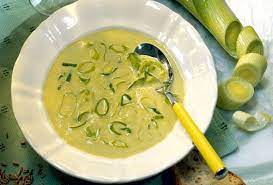 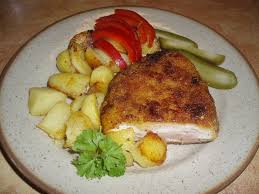 Jídelní lístek 8.4.2024 – 14.4.2024Pondělí   8.4.2024		Polévka: slepičí s masem a drobenímSlepice na paprice, těstovinyÚterý      9.4.2024 		Polévka: cibulová sýrováOpečený párek, hrachová kaše, okurkaStředa     10. 4.2024      		Polévka: hovězí s pohankouSmažený kuřecí řízek, brambory, okurkaČtvrtek   11.4.2024          		Polévka: zasmažená s hovězím srdcemVepřová pečeně, špenát, bramborové špalíčkyPátek      12.4.2024 				Polévka: gulášováBuchty plněnéPivovarský tokáň, bramborySobota    13.4.2024				Polévka: pórkováMarinovaná krkovička, šťouchané bramboryNeděle    14.4.2024		Polévka: uzená s krupkamiVařené uzené maso, povidlová omáčka, bramborový knedlík